אוונס בלו- EVANS BLUEבחינת בגרות תשס"ח 2008צביעה של אפידרמיס של עלה בצל ירוק. הצביעה מאפשרת להבחין בגרעיני התאים.בחינות בגרות מס' 26- שנת 1973צביעת גלדי בצל ללא בישול ולאחר בישול.גלדי בצל בלתי מבושלים אינם נצבעים, בעוד שגלדי בצל לאחר בישול נצבעים ע"י האוונס בלו. הצביעה מתאימה גם לגבי סנדליות וחד תאים.לפני הצביעה, יש למהול את תמיסת אוונס כחול בריכוז  2.5% ,  ביחס של 1:10 במים מזוקקים.אישור על שימוש בתמיסת אוונס בלו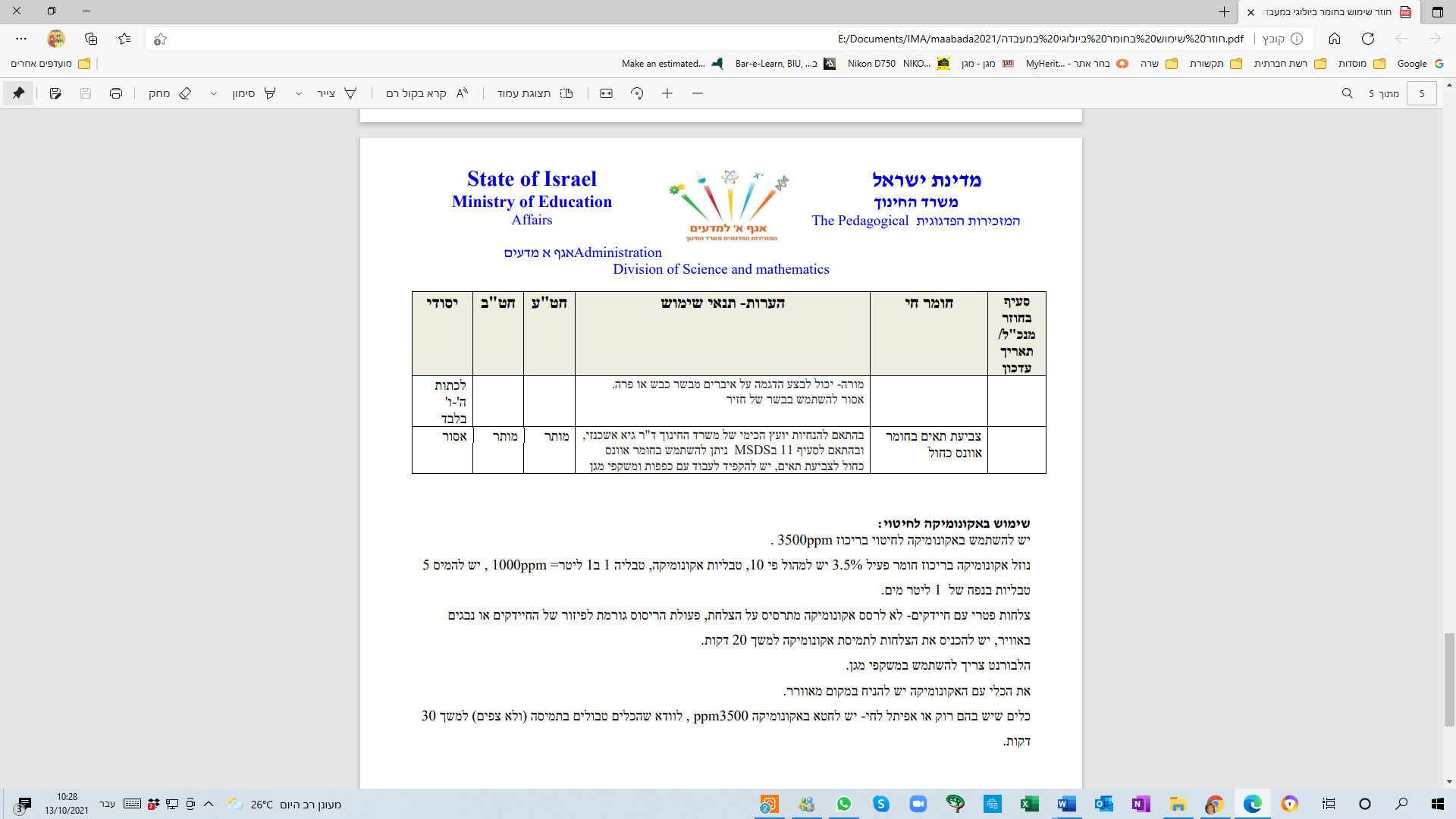 